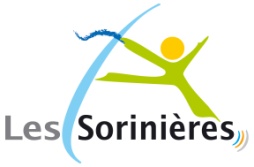 ,Texte de votre courrier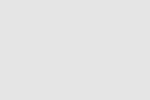 Affaire suivie par   Super ADMIN0147245159youremail@domain.comN/Réf : MAARCH/2021A/753Objet :  testLes Sorinières, le lundi 04 octobre 2021